             XIX. VETERÁN KISPÁLYÁS LABDARÚGÓ BAJNOKSÁG 50+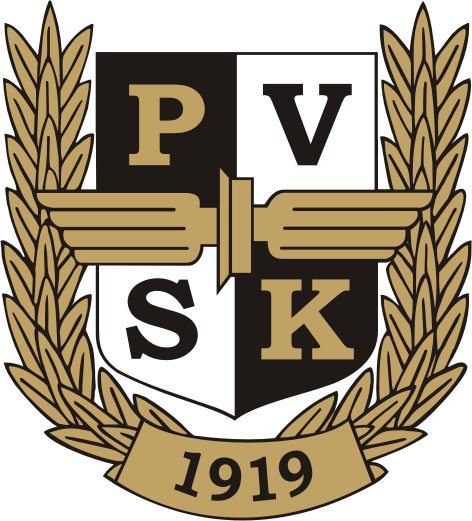     2023-2024.Sorsolás – őszi szezonCsapatok:BiosoftFekete LovakGyarmati FCKökény SETomor AutoVarga FC1. forduló (11.21.):17:40 Kökény SE - Biosoft18:30 Fekete Lovak- Gyarmati FC19:20 Tomor Auto- Varga FC2. forduló (09.19.):17:40 Kökény SE - Fekete Lovak18:30 Gyarmati FC - Varga FC19:20 Biosoft - Tomor Auto3. forduló (09.26.):17:40 Varga FC - Biosoft18:30 Gyarmati FC - Kökény SE19:20 Fekete Lovak - Tomor Auto4. forduló (10.03.):17:40 Biosoft - Gyarmati FC18:30 Varga FC - Fekete Lovak19:20 Kökény SE - Tomor Auto5. forduló (10.10.):17:40 Varga FC- Kökény SE18:30 Fekete Lovak - Biosoft19:20 Gyarmati FC- Tomor Auto6. forduló (10.17.):17:40 Biosoft - Kökény SE18:30 Gyarmati FC - Fekete Lovak19:20 Varga FC - Tomor Auto7. forduló (10.24.):17:40 Varga FC - Gyarmati FC18:30 Fekete Lovak - Kökény SE19:20 Tomor Auto - Biosoft8. forduló (11.07.):17:40 Kökény SE - Gyarmati FC18:30 Biosoft - Varga FC19:20 Tomor Auto - Fekete Lovak9. forduló (11.14.):17:40 Fekete Lovak - Varga FC18:30 Gyarmati FC - Biosoft19:20 Tomor Auto - Kökény SE10. forduló (09.12.):17:40 Biosoft - Fekete Lovak 18:30 Kökény SE - Varga FC 19:20 Tomor Auto - Gyarmati FC 